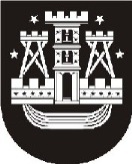 KLAIPĖDOS MIESTO SAVIVALDYBĖS ADMINISTRACIJASvarstant Klaipėdos miesto savivaldybės tarybos 2017-11-06 sprendimo projektą Nr. T1-302 „Dėl fiksuotų pajamų mokesčio dydžių, taikomų įsigyjant verslo liudijimus 2018 metais vykdomai veiklai, patvirtinimo“, pritarta su pastabomis:Finansų ir ekonomikos komitete 2016-11-08 buvo pritarta sprendimo projektui su pastaba, kuria siūloma Gyvenamosios paskirties patalpų nuomos, neteikiant apgyvendinimo paslaugų, veiklai 2018 metais nustatyti 1 euro fiksuotą pajamų mokesčio dydį, veiklą vykdant Klaipėdos miesto savivaldybės teritorijoje, Miesto plėtros ir strateginio planavimo komitetas 2017-11-13 pritarė sprendimo projektui su pastaba, kuria siūloma Gyvenamosios paskirties patalpų nuomos, neteikiant apgyvendinimo paslaugų, veiklai 2018 metais nustatyti 209 euro fiksuotą pajamų mokesčio dydį, veiklą vykdant Klaipėdos miesto savivaldybės teritorijoje.Savivaldybės administracija nepritaria ir siūlo 051 kodu pažymėtai veiklai „Gyvenamosios paskirties patalpų nuoma, neteikiant apgyvendinimo paslaugų Klaipėdos miesto savivaldybės teritorijoje“, taikyti 348 Eur dydžio mokestį, kaip ir 2016 metais, ir pateikia šiuos argumentus:Prognozuojama, atsižvelgiant į Valstybinės mokesčių inspekcijos duomenis, kad Klaipėdos miesto savivaldybės biudžetas dėl 1 Eur fiksuoto pajamų mokesčio dydžio Gyvenamosios paskirties patalpų nuomos veiklai (kodas 051) per 2017 metus neteks 136,0 tūkst. Eur pajamų, lyginant su ankstesniu metiniu laikotarpiu, kadangi 2017 metais visam 12 mėn. laikotarpiui verslo liudijimus 051 veiklai vykdyti Klaipėdos miesto savivaldybės teritorijoje įsigijo 390 gyventojų. Pažymėtina, kad nustatytas 1 Eur verslo liudijimo dydis nesikeičia gyventojui nuomojant 1 ar 20 butų. Atkreipiame dėmesį, kad 1 Eur mokesčio dydis tarybos sprendimo projektu siūlomas 27 veiklos rūšims, kurios yra mažai populiarios, nedidelio pajamingumo, kurioms per metus išduota ne daugiau nei 10 verslo liudijimų. Nustačius simbolinį 1 Eur mokestį gyvenamosios paskirties patalpų nuomos veiklai, galimai būtų pažeistas socialinio teisingumo principas, kai didesnes pajamas generuojanti veikla, apmokestinama tokiu pačiu simboliniu mokesčio dydžiu kaip ir mažo pajamingumo veiklos, tokios kaip: knygų įrišimas, batų valymas, kapaviečių priežiūra, dovanų pakavimas, siuvinėtų dirbinių gamyba, kalvių veikla, kopijavimo, teksto dauginimo veikla ir panašiai.Atsižvelgiant į tai, kad ekonominės veiklos sąlygų gerinimas turi būti orientuotas į visus rinkos dalyvius, veikiančius panašiomis sąlygomis, nesudarant išskirtinių sąlygų vienam, todėl sprendimo projekte siūlomas nustatyti 348 Eur mokesčio dydis yra teisingas ir proporcingas, gaunamai naudai iš Gyvenamosios paskirties patalpų nuomos veiklos.Pažymime, kad gyvenamosios paskirties patalpų nuomos veiklai 2018 metams Vilniaus mieste tarybos sprendimu nustatytas 684 Eur mokestis, Kauno mieste siūlomas nustatyti 520 Eur mokestis, Šiaulių mieste – 500 Eur.  Kristina Petraitienė, tel. (8 46)  39 60 13, el. p. kristina.petraitiene@klaipeda.lt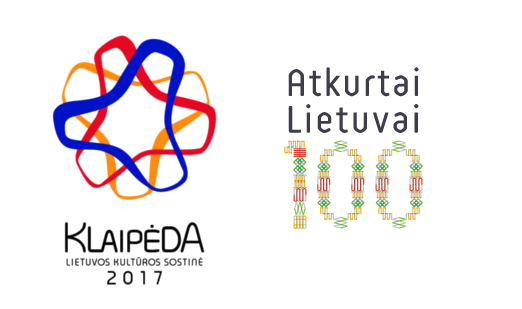 Klaipėdos miesto savivaldybės merui2017-11-22Nr.TAS-288Klaipėdos miesto savivaldybės meruiĮ2017-11-152017-11-16Nr.TAR-110TAR-113Klaipėdos miesto savivaldybės meruiDĖL 2017 M. LAPKRIČIO 6 D. TARYBOS SPRENDIMO PROJEKTO T1-302DĖL 2017 M. LAPKRIČIO 6 D. TARYBOS SPRENDIMO PROJEKTO T1-302DĖL 2017 M. LAPKRIČIO 6 D. TARYBOS SPRENDIMO PROJEKTO T1-302DĖL 2017 M. LAPKRIČIO 6 D. TARYBOS SPRENDIMO PROJEKTO T1-302DĖL 2017 M. LAPKRIČIO 6 D. TARYBOS SPRENDIMO PROJEKTO T1-302Savivaldybės administracijos direktoriusSaulius Budinas